SEXTO GRADO“YO SI ME ACUERDO”TE PROPONGO COMO OBJETIVO: RECORDAR EL SIGNIFICADO DE LA PALABRA “FOLKLORE”, A PARTIR DE SU RELACIÓN CON LA VIDA COTIDIANA Y COMPRENDER SU RELACIÓN CON EL “EMBLEMA DEL FOLKLORE”, TENIENDO EN CUENTA SUS MANIFESTACIONES PRÁCTICAS.ACTIVIDADES:Lee con atención el siguiente material:ALGUNAS DEFINICIONES EN TORNO AL FOLKLORELa palabra Folklore fue propuesta por Williams Jonh Thoms en su ya famosa carta a la revista The Athenaeum de Londrés, publicada el 22 de agosto de 1846. Con este nuevo término procuraba sustituir antiguas expresiones.Etimológicamente, la palabra anglosajona folk significa “pueblo”, “gente”, y el término lore, del mismo origen, “saber”. Es decir “el saber del pueblo”. De allí surge el concepto de la palabra: “Es el saber tradicional, de las clases populares de las naciones civilizadas” involucra los usos, costumbres, creencias, supersticiones, coplas, refranes, fiestas, ceremonias, música, danzas, poesía, artesanías, medios de transporte, vivienda, vestimenta, leyendas, de un pueblo.Se considera que involucra a las sociales populares, no ilustradas, a los dueños de la sabiduría popular, a los grupos que no están en contacto continuo con los centros poblados, siendo imprescindible que estén arraigados en el lugar de que se trate desde varias generaciones atrás, es decir que sus conocimientos los hayan recibido de sus mayores por transmisión oral y sean populares y colectivizados.EMBLEMA DEL FOLKLORESe quiere representar la disciplina folklórica en un árbol por su antiguo y hondo simbolismo; como el árbol, el folklore hunde sus raíces en la tierra nutricia, es decir en la Tradición. Extiende tres ramas hacia un lado y una hacia el otro. Las primeras representan el pensamiento, el sentimiento y la imaginación del pueblo, y, la cuarta, la obra de sus manos. Una banda envuelve al tronco y a las ramas, con la inscripción: "Qué y cómo el pueblo piensa, siente, imagina y obra”. Las pocas hojas del árbol expresan la juventud primaveral de la ciencia. Las palomas: la unión de lo espiritual y lo material en el amplio cuadro del folklore.Ideado por Don Rafael Jijena Sánchez, lo realizó el pintor Guillermo Buitrago en 1939.Fue aprobado por el Primer Congreso Nacional del Folklore en 1948 como insignia de los folkloristas argentinos.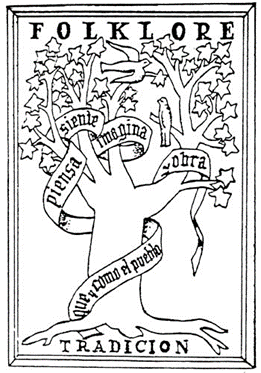 2 – Responde las siguientes preguntas:¿Qué significa para vos que el Folklore es “el saber tradicional del pueblo”?¿Qué ejemplos darías sobre tu pueblo de:Usos y costumbres:Creencias:Fiestas y celebraciones:Danzas:Artesanías:Música¿Quiénes pensás, son los dueños de la sabiduría popular de un pueblo?Las raíces del Árbol del Emblema se hunden en LA TRADICIÓN, pero… ¿Qué es LA TRADICIÓN DE UN PUEBLO?¿Qué te parece significa “lo qué piensa, siente, imagina y obra tu pueblo? ¿Por qué crees que esto nos une y nos da una identidad compartida?3 -  A partir de la Lectura y de las preguntas de la actividad anterior, elabora tu definición de:FOLKLORE.        Luego realiza un dibujo en el cuál incluyas ambas definiciones trabajadas.NOMBRE DEL ALUMNO:FECHA:Para comunicarse conmigo: anita2678@hotmail.com – Consultas y envíos de actividades